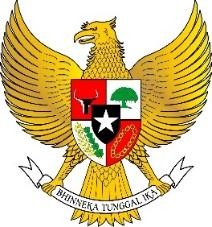 BUPATI POLEWALI MANDAR PROVINSI SULAWESI BARAT KEPUTUSAN BUPATI POLEWALI MANDARNOMOR 416 TAHUN 2021TENTANGPEMBENTUKAN TIM PENYUSUN RENCANA STRATEGIS PERUBAHAN BADAN PENDAPATAN KABUPATEN POLEWALI MANDAR TAHUN 2019-2024BUPATI POLEWALI MANDAR,Menimbang   :   a.	bahwa berdasarkan ketentuan Pasal 15 ayat 1 Peraturan Menteri dalam Negeri Nomor 86 Tahun 2017 tentang Tata cara Perencanaan, Pengendalian dan Evaluasi Pembangunan Daerah, Tata Cara Evaluasi Rancangan Peraturan Daerah tentang Rencana Pembangunan Jangka Panjang Daerah Dan Rencana  Pembangunan  Jangka  Menengah  Daerah,  serta Tata   cara   Perubahan   Rencana   Pembangunan   Jangka Panjang Daerah, Rencana Pembangunan Jangka Menengah Daerah, dan Rencana Kerja Pemerintah Daerah;b.	bahwa dalam rangka penyusunan Rencana Strategis (Renstra) Perubahan Badan Pendapatan Kabupaten Polewali Mandar Tahun 2019-2024, maka perlu membentuk Tim Penyusun Renstra Perubahan Badan Pendapatan Kabupaten Polewali Mandar;c. bahwa berdasarkan pertimbangan sebagaimana dimaksud dalam huruf a dan huruf b, maka perlu ditetapkan dengan Keputusan Bupati;Mengingat     : 1.  Undang-Undang  Nomor  25  Tahun  2004  tentang  Sistem Perencanaan Pembangunan Nasional (Lembaran Negara Republik Indonesia   Tahun 2004 Nomor 104, Tambahan Lembaran Negara Republik Indonesia Nomor 4421);2.	Undang-Undang     Nomor     26     Tahun     2004     tentang Pembentukan Provinsi Sulawesi Barat (Lembaran Negara Republik IndonesiaTahun 2004 Nomor 105, Tambahan Lembaran Negara Republik Indonesia Nomor 4422);Undang-Undang     Nomor     23     Tahun     2014    tentang Pemerintahan Daerah (Lembaran Negara Republik Indonesia Tahun 2014 Nomor 244, Tambahan Lembaran Negara Republik Indonesia Nomor 5587) sebagaimana telah diubah beberapakali  terakhir  dengan  Undang-Undang  Nomor  9 Tahun 2015 tentang Perubahan Kedua Atas Undang-Undang Nomor  23   Tahun   2014  tentang  Pemerintahan  Daerah (Lembaran Negara Republik Indonesia Tahun 2015 Nomor 58, Tambahan Lembaran Negara Republik Indonesia Nomor 5679);4.	Peraturan   Pemerintah  Nomor  74  Tahun  2005  tentang Perubahan Nama Kabupaten Polewali Mamasa menjadi Kabupaten Polewali Mandar (Lembaran Negara Republik Indonesia Tahun 2005 Nomor 160);5.	Peraturan  Menteri  Dalam  Negeri  Nomor  86  Tahun  2017 tentang Tata cara Perencanaan, Pengendalian dan Evaluasi Pembangunan Daerah, Tata Cara Evaluasi Rancangan Peraturan Daerah Tentang Rencana Pembangunan Jangka Panjang Daerah Dan Rencana Pembangunan Jangka Menengah Daerah, serta Tata cara Perubahan Rencana Pembangunan Jangka Panjang Daerah, Rencana Pembangunan Jangka Menengah Daerah, dan Rencana Kerja Pemerintah Daerah;6.	Peraturan Daerah Nomor 4 Tahun 2012 tentang Rencana Pembangunan Jangka Panjang Daerah Kabupaten Polewali Mandar Tahun 2005-2025 (Lembaran Daerah Kabupaten Polewali Mandar Tahun 2012 Nomor 4);7.	Peraturan   Daerah    Nomor   12    Tahun   2016   tentang Pembentukan dan Susunan Perangkat Daerah Kabupaten Polewali Mandar (Lembaran Daerah Kabupaten Polewali Mandar Tahun 2016 Nomor 12);8.	Peraturan Daerah Nomor 1 Tahun 2019 tentang Rencana Pembangunan Jangka Menengah (RPJMD) Kabupaten Polewali Mandar Tahun 2019-2024 (Lembaran Daerah Kabupaten Polewali Mandar Tahun 2019 Nomor 1).MEMUTUSKAN ;Menetapkan    :KESATU          : 	Membentuk   Tim   Penyusun   Rencana Strategis (Renstra) Perubahan Badan Pendapatan Kabupaten  Polewali  Mandar  tahun 2019-2024, dengan susunan keanggotaan sebagaimana tercantum dalam lampiran keputusan ini.KEDUA           :   Tugas Tim sebagaimana dimaksud diktum kesatu adalah :  a. 	mengumpulkan dan mengolah data/informasi pembangunan daerah Kabupaten Polewali Mandar untuk bahan Penyusunan Rencana Strategis Perubahan Badan Pendapatan;menyusun   draft   naskah   Rencana Strategis Perubahan Badan Pendapatan Kabupaten Polewali Mandar Tahun 2019-2024;mengkoordinasikan   Penyusunan   Rencana Strategis Perubahan Badan Pendapatan Tahun 2019-2024 dengan Bappeda Litbang dan Kepada Perangkat  Daerah  Lainnya  serta Instansi/Lembaga terkait;danmelakukan    penyempurnaan    draft/naskah    Rencana Strategis Perubahan Badan Pendapatan Kabupaten  Polewali  Mandar  Tahun 2019-2024.KETIGA           :     	Keputusan   Bupati   ini   mulai   berlaku    pada   tanggal ditetapkan.Ditetapkan di Polewalipada tanggal  23 April 2021 BUPATI POLEWALI MANDAR,								             ttd  ANDI IBRAHIM MASDAR LAMPIRAN KEPUTUSAN BUPATI POLEWALI MANDAR    NOMOR      : 416 TAHUN 2021  TANGGAL   : 23 APRIL 2021SUSUNAN KEANGGOTAAN TIM PENYUSUN RENCANA STRATEGIS PERUBAHAN BADAN PENDAPATAN KABUPATEN POLEWALI MANDAR TAHUN 2019-2024Ketua Tim	:	Kepala Badan PendapatanSekretaris	:	Sekretaris Badan PendapatanAnggota/Pokja	:	1.	Kepala Bidang Perencanaan, Perhitungan dan Penetapan Pendapatan		2.   Kepala Bidang Penagihan I		3.   Kepala Bidang penagihan II		4.   Kepala Bidang Pembinaan, Pengawasan, Pembukuan dan Pelaporan	5.  	Kepala Sub Bidang Regulasi, Sosialisasi, Konsultasi dan Penyelesaian KeberatanJumiati	6.  	Kepala Sub Bidang Pajak Reklame Hiburan dan PPJ 	7.   Kepala Sub Bidang Pajak Bumi dan Bangunan 	8.  	Kepala Sub Bagian Perencanaan dan Pelaporan	9.  	Hardianti, SE	10. Nurwahyuni, SHBUPATI POLEWALI MANDAR,                                                                 ttd ANDI IBRAHIM MASDAR